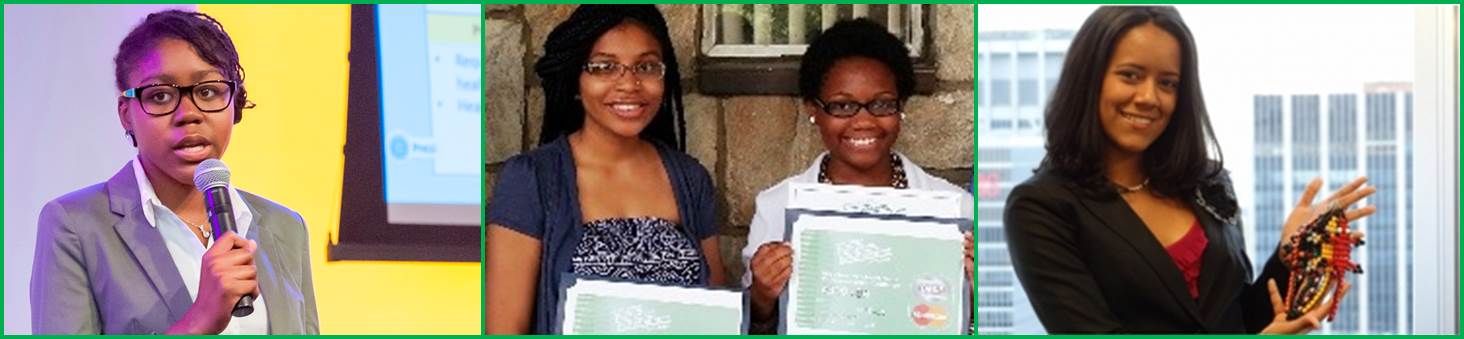 NFTE Global Girls Entrepreneurship Tech BizCampBizCamp Program Overview  	Are you a female student interested in learning…How to start your own business?How to make technology work for your business?How to be your own boss?Become a FEMALE ENTREPRENEUR by joining NFTE’s Summer BizCamp® TODAY!
NFTE DC Region’s Global Girls Entrepreneurship Tech BizCamp offers female students the opportunity to learn a tech-infused NFTE Entrepreneurship curriculum in a highly interactive and intensive 2-week camp setting. Through field trips, guest speakers, industry exposure, and engaging activities, participants learn the basics of putting together a business plan including technological platforms while also developing valuable academic and life skills.BizCamp Dates	When: July 6-17, 2015  (Monday – Friday) , 9:00am – 4:00pm, dailyWhere:	Howard University, School of Engineering BizCamp Model  	Applications due by Friday, June 12, 2015 ! ALL CAMP EXPENSES PAID BY NFTE AND SPONSORSwww.nfte.com  	                   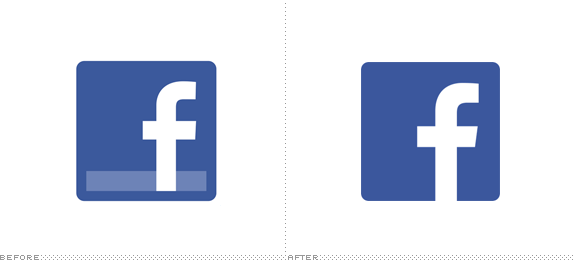 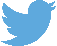 Days 1-7Days 8-9Day 10Accelerated Learning Through experiential learning, tech-based work time, and guest speakers, students take a deep dive into the world of tech-infused entrepreneurship and learn what it takes to start their own business.Coaching SessionsStudents work with volunteer business plan coaches to refine their business ideas and hone their presentation skills in preparation for the final Business Plan Competition.Business Plan CompetitionAt the end of this 2 week camp, all participants present their business ideas in front of a panel of judges while competing for cash prizes (top three winners).